International Day of Disabled PeopleMarketplaceEventFREEThursday  30  November 2023	|	11am - 3pmLeeds City MuseumCelebrate the contribution of disabled people to Leeds!Over 25 organisations with stallsLord Mayor of Leeds, Cllr K. Ritchie, plus special guest speakersInteractive activities: Inclusive dance, ping pong, table cricket, circus skills - bring your support worker, personal assistant or carerQuiet, sensory room BSL interpreterSpecial guest speakers:Craig GrimesJodie Boyd- Ward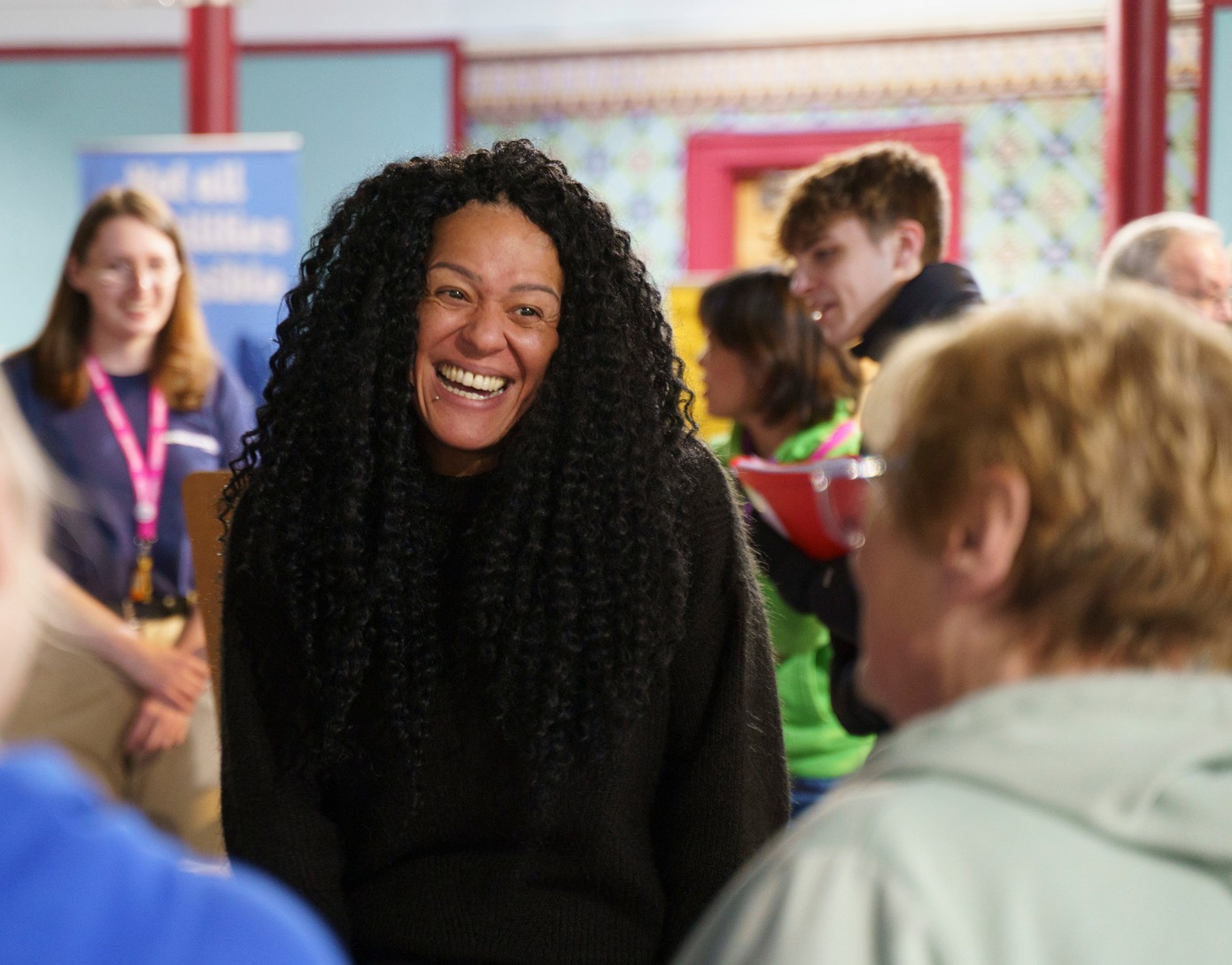 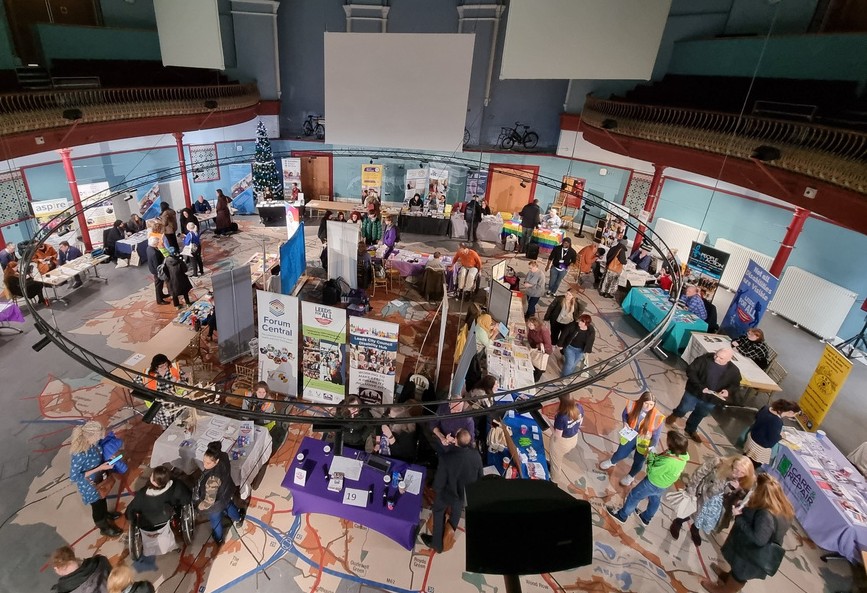 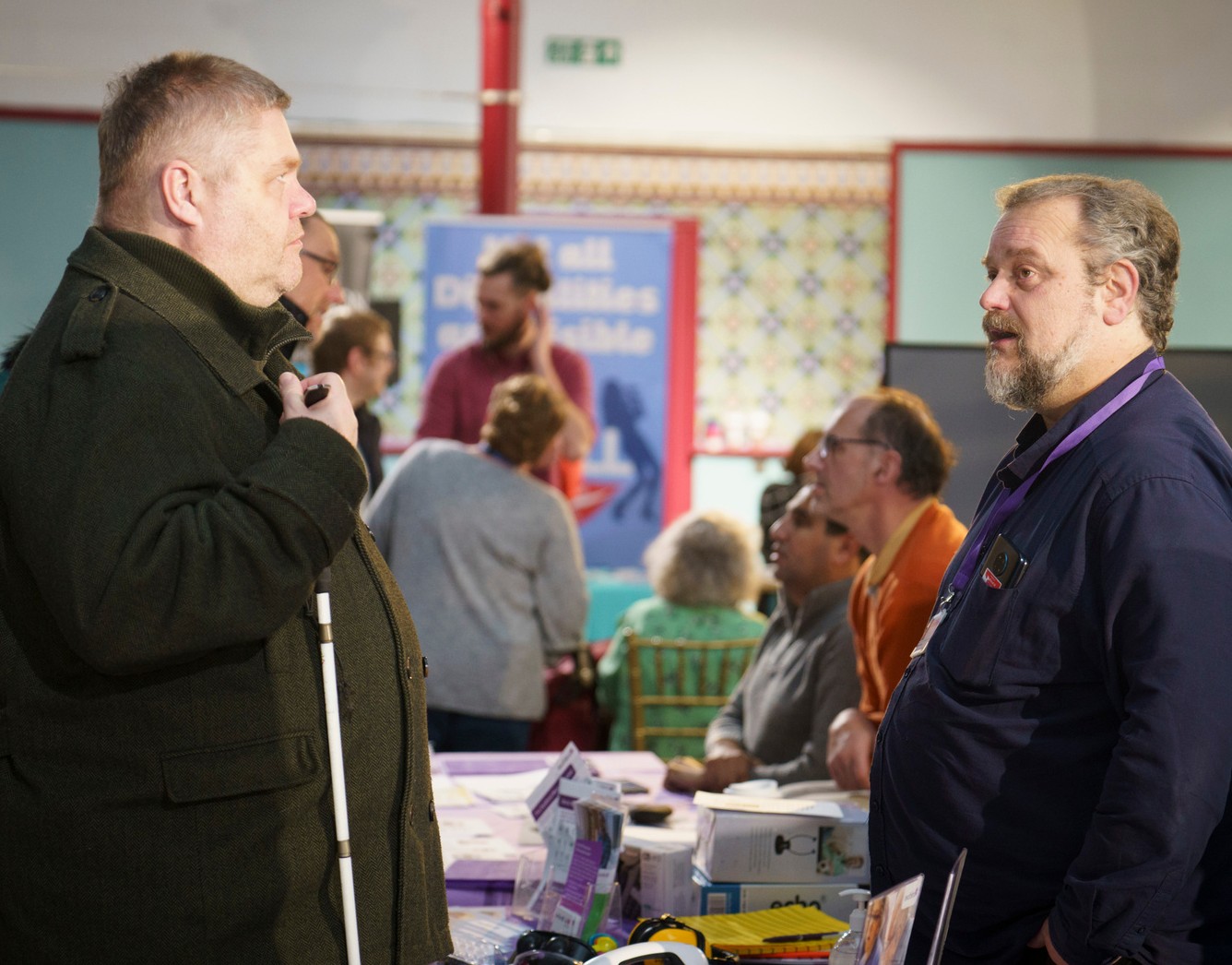 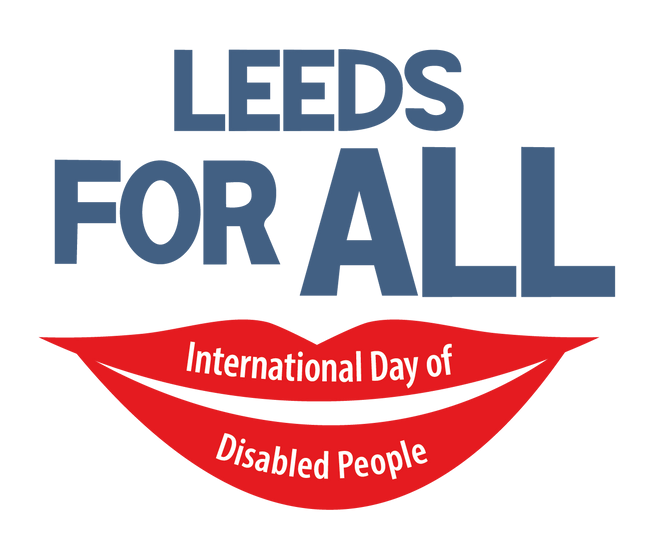 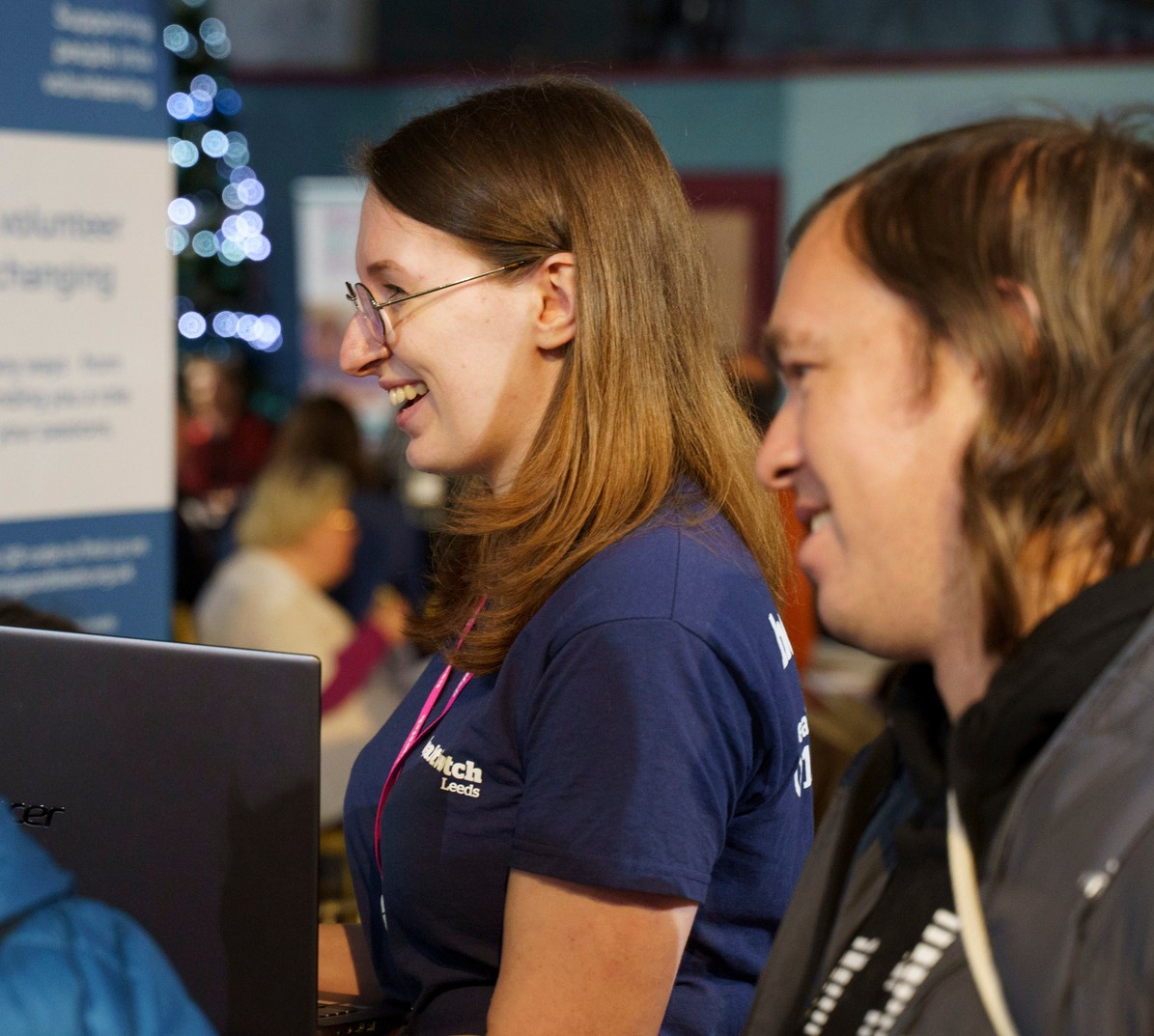 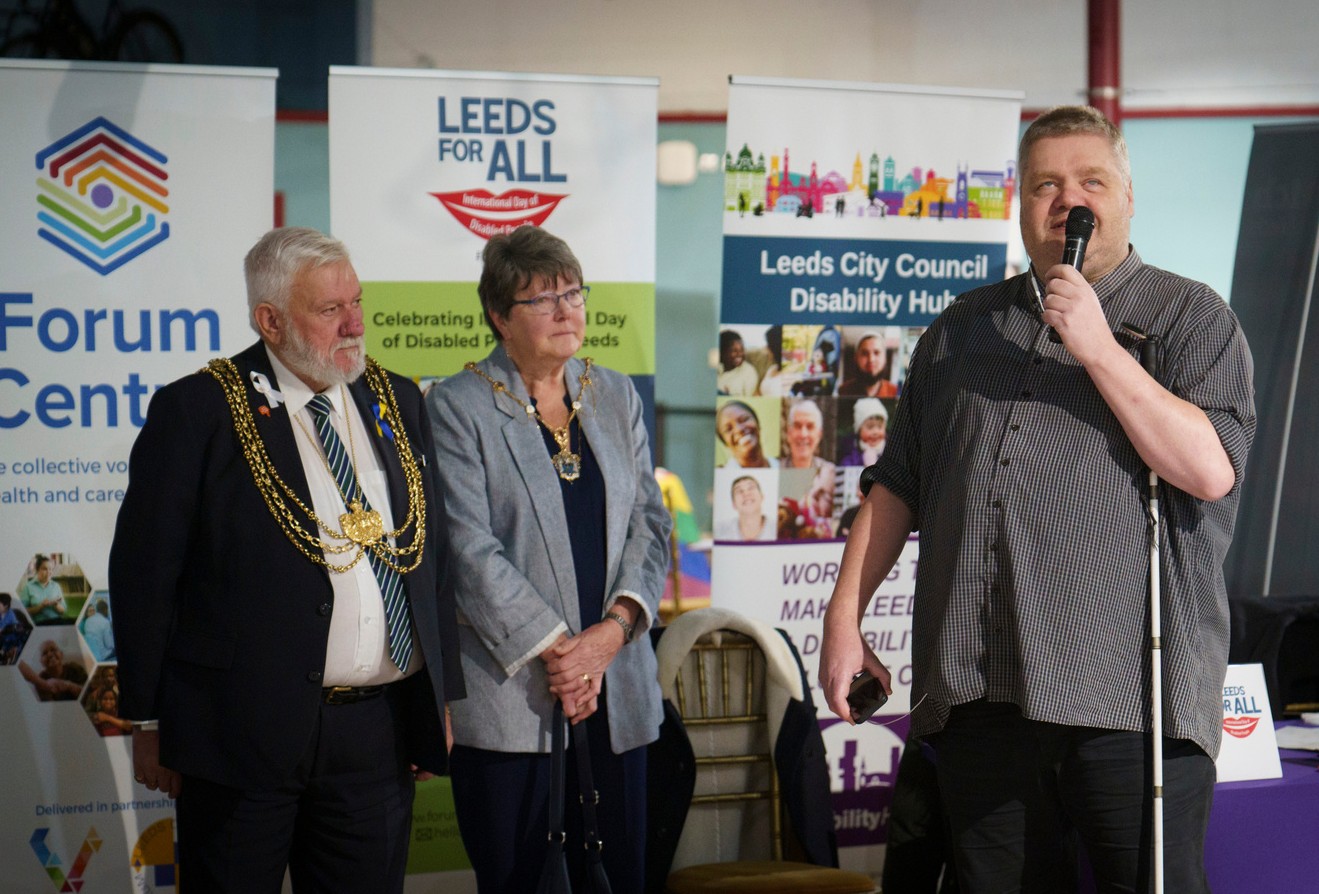 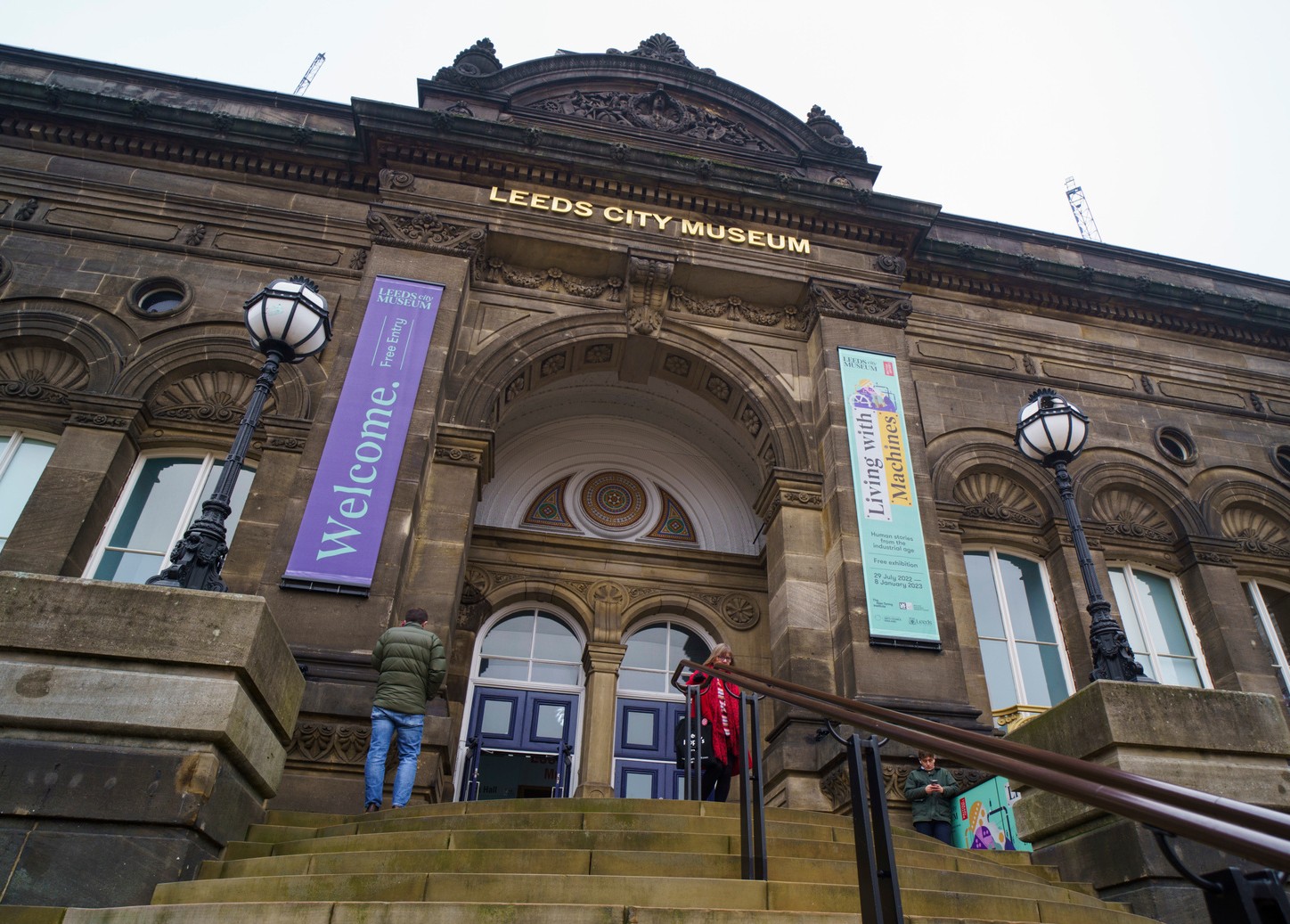 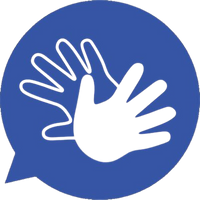 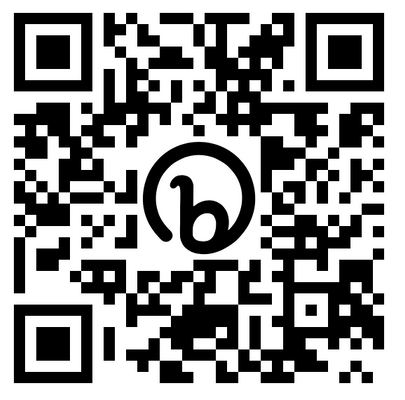 #LeedsForAll	#IDODP2023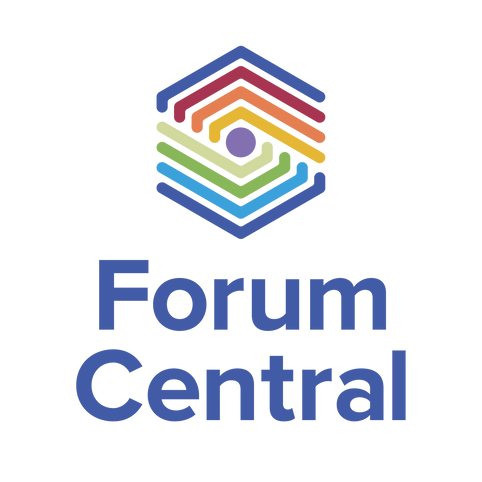 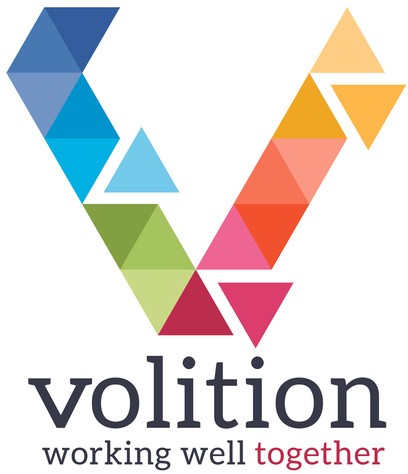 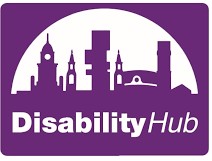 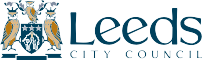 